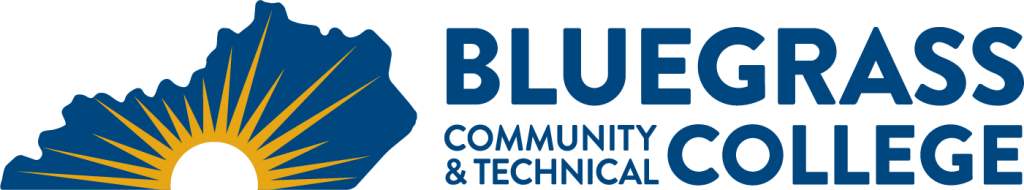 For students enrolled in the Information Management and Design program in Spring 2019Program Coordinator:  Drew Hunt	E-mail:  andrew.hunt@kctcs.edu		Phone: 859-246-6287Program Website:  https://bluegrass.kctcs.edu/education-training/program-finder/graphic-design-and-library-technology.aspx Student Name:		Student ID: Students must meet college readiness benchmarks as identified by the Council on Postsecondary Education or remedy the identified skill deficiencies. Graduation Requirements:Advisor Name	__________________________________	Advisor Contact	________________________________First SemesterCredit HoursTermGradePrerequisitesNotesIMD 128 Raster Design with Adobe PhotoShop 3IMD 100 or Consent of InstructorIMD 133 Beginning Web Design 3IMD 240 Multimedia Development for the Web3IMD 133 or Consent of InstructorFall onlyTotal Semester Credit Hours9		Second SemesterCr. Hrs.TermGradePrerequisitesNotesIMD 180 Intermediate Web Design3IMD 133 or Consent of InstructorIMD 230 Advanced Web Design 3IMD 180 or Consent of InstructorSpring onlyIMD 250 Digital Video Editing I3IMD 100 or Consent of InstructorTotal Semester Credit Hours9Total Certificate Credit Hours1825% or more of Total Certificate Credit Hours must be earned at BCTCGrade of C or higher in each course required for the certificateAdditional InformationThe Web Design certificate is available completely online.